       Profil d’athlète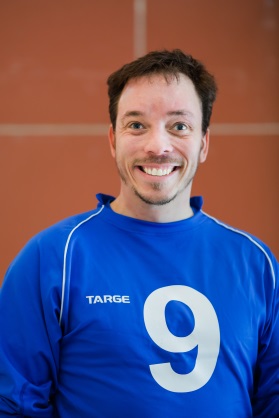 Simon Tremblay
« Suivre le jeu, Mains, pieds, rapides, solides! » 
Membre de l’équipe du Québec depuis 2007 et membre de l’équipe du Canada depuis 2009 Sport pratiqué : GoalballParticularités : Classement B1, personne non-voyante depuis 2001Position : Centre / # De chandail : #9 et #4Membre : Association sportive des aveugles du Québec (ASAQ)Taille/Poids : 5'11" / 180 livresNaissance : 17 décembre 1981, à AlmaProfession : Massothérapeute, École de massothérapie de QuébecMentions : Récipiendaire de la Bourse « Excellence » Loto-Québec de 2010 à 2012	          Récipiendaire du Spirit Award, championnat canadien 2009Classement aux championnats nationaux2017  Championnat canadien (Vancouver, Colombie Britannique) 	              5e position2016  Championnat canadien (Québec, Québec)                                    Médaille BRONZE2015  Championnat canadien (Toronto, Ontario)                                               4e position 2014  Championnat canadien (Calgary, Alberta)                                     Médaille BRONZE 2013  Championnat canadien (Halifax, Nouvelle-Écosse)                        Médaille BRONZE2012  Championnat canadien (Vancouver, Colombie-Britannique)                  Médaille OR2011  Championnat canadien (Halifax, Nouvelle-Écosse)                        Médaille ARGENT2010  Championnat canadien (Calgary, Alberta)                                      Médaille BRONZE2009  Championnat canadien (Coquitlam, Colombie-Britannique)         Médaille ARGENT2008  Championnat canadien (Kelowna, Colombien Britannique)                    Médaille OR2007  Championnat canadien (Winnipeg, Manitoba)                               Médaille ARGENTClassement aux championnats internationaux2017  Championnat des Amériques (Sâo Paolo, Brésil)			    Médaille BRONZE2017  Tournoi invitation Goalball (Halifax, Nouvelle-Écosse)                            4e position2017  New Jersey Northeast Goalball Tournament				Médaille OR2017  John Bacos Memorial Goalball Tournament (Michigan, États-Unis)         5e position2017  Tournoi Invitation de Goalball de Montréal                                             6e position2016  Vancouver Goalball Grand Slam (Vancouver, Colombie-Britannique)2016  John Bacos memorial Goalball Tournament (Michigan, États-Unis)         6e position2016  Tournoi Invitation de Goalball de Montréal                                             5e position2015  John Bacos Memorial Goalball Tournament (Michigan, États-Unis)         7e position2015  Tournoi Invitation de goalball de Montréal                                             4e  position2014  Championnat du monde (Espoo, Finlande)                                               6eposition2014  John Bacos Memorial Goalball Tournament (Détroit, États-Unis)            5e position2014  Tournoi Invitation de goalball de Montréal (Montréal, Canada)              6e position2013  Jeux panaméricains IBSA (Colorado Springs, États-Unis)                       Médaille OR  Classement aux championnats internationaux (suite)2013  Tournoi Invitation de Goalball de Montréal (Montréal, Canada)	             5e position2013  John Bacos Memorial Goalball Tournament (Détroit, États-Unis)                  Médaille OR 2012  Jeux paralympiques (Londres, Angleterre)                                                      10e position2012  Malmö Men InterCup (Malmö, Suède)                                                               7e position2012  Tournoi de Slovénie (Izola, Slovénie)                                                                7e position2012  Tournoi Invitation de Goalball de Montréal                                          Médaille BRONZE2012  Jeux Pajulahti (Pajulahti, Finlande)                                                                    5e position2011 Jeux panaméricains (Guadalajara, Mexique)                                                       4e position2011 Jeux et championnats mondiaux de l’IBSA (Antalaya, Turquie)              Médaille BRONZE2011  Tournoi Invitation de Goalball de Montréal                                                    Médaille OR  2011  Jeux Pajulahti (Pajulahti, Finlande)                                                                    4e position2010  Championnat du monde (Sheffield, Angleterre)                                               9e position2010  Tournoi de Slovénie (Izola, Slovénie)                                                                4e position2009 Jeux panaméricains IBSA (Colorado Spring, États-Unis)                         Médaille BRONZE